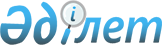 Об утверждении лимитов штатной численности государственных учреждений, подведомственных центральным исполнительным органам Республики Казахстан
					
			Утративший силу
			
			
		
					Постановление Правительства Республики Казахстан от 12 февраля 2000 года N 229. Утратило силу - постановлением Правительства РК от 1 июня 2004 г. N 604 (P040604)      В соответствии с подпунктом 2 статьи 14 Конституционного закона Республики Казахстан от 18 декабря 1995 года "О Правительстве Республики Казахстан" Правительство Республики Казахстан постановляет:       1. Утвердить прилагаемые лимиты штатной численности работников государственных учреждений, подведомственных центральным исполнительным органам Республики Казахстан, финансируемых за счет средств республиканского бюджета. 

      2. Настоящее постановление вступает в силу со дня подписания.      Премьер-Министр    Республики Казахстан 

                                             Утверждены                                     постановлением Правительства                                           Республики Казахстан                                     от 12 февраля 2000 года N 229     

Лимиты штатной численности государственных учреждений,  подведомственных центральным исполнительным органам Республики  Казахстан, финансируемых за счет средств республиканского бюджета       Сноска. В раздел 6 внесены изменения - постановлениями Правительства РК от 19 мая 2000 г. N 753 ; от 27 октября 2000 г. N 1620   ; от 28 октября 2000 г. N 1626   . В раздел 1 внесены изменения - постановлением Правительства РК от 17 января 2001 г. N 61   . В раздел 10 внесены изменения - N 230 от 15 февраля 2001 г.  . В раздел 6 внесены изменения - постановлением Правительства РК от 18 января 2001 г. N 67   . В раздел 8 внесены изменения - постановлением Правительства РК от 25 марта 2001 г. N 377   . Внесены изменения - постановлением Правительства РК от 15 мая 2001 г. N 643 . В раздел "Министерство культуры, информации и общественного согласия РК" внесены изменения - постановлением Правительства РК от 19 ноября 2001 г. N 1479 (вступает в силу с 1 января 2002 г.). В раздел 1 внесены изменения - от 11 декабря 2001 г. N 1619 (вступает в силу с 1 января 2002 г.) ; раздел 5 с дополнениями - постановлением Правительства РК от 28 декабря 2001 года N 1755 ; в раздел 8 - от 28 марта 2002 г. N 366 ; в раздел 2 - от 2 апреля 2002 г. N 388 ; в раздел 2 - от 16 апреля 2002 г. N 437 ; в раздел 1 - от 22 мая 2002 г. N№ 550 ; в раздел 5 - от 10 июня 2002 г. N 624   ; в раздел 6 - от 19 июня 2002 г. N 673   . В раздел 8 внесены изменения - от 17 июля 2002 года N 795   . В раздел 3 внесены изменения - от 20 сентября 2002 г. N 1036   ; от 7 ноября 2002 г. N 1178 ; в раздел 2 и 4 - от 22 ноября 2002 г. N 1239 ; от 29 ноября 2002 г. N 1270 (вводится в действие с 1 января 2003 г.) ; в раздел 8 - от 9 декабря 2002 г. N 1293 ; от 29 декабря 2002 года N 1431 ; от 15 января 2003 года N 19 ; от 16 января 2003 года N 25 ; в раздел 2 - от 22 января 2003 г. N 75   ; от 23 января 2003 г. N 83 ; от 5 февраля 2003 г. N 133 ; в раздел 2 - от 24 февраля 2003 г. N 189 ; от 13 марта 2003 г. N 240 ; в раздел 2 - от 14 марта 2003 N 247 ; в раздел 10 - от 14 апреля 2003 г. N 357 ; в раздел 3 - от 8 мая 2003 г. N 435 ; дополнен разделом 12 - от 11 июня 2003 г. N 563 ; от 27 июня 2003 года N 623 ; в раздел 6 - от 14 октября 2003 г. N 1052 ; в раздел 1 - от 27 ноября 2003 г. N 1191 ; от 31 декабря 2003 г. N 1382 ; от 16 февраля 2004 г. N 179 ; от 23 февраля 2004 г. N 213 ; в раздел 1 - от 25 февраля 2004 г. N 222 ; от 1 марта 2004 г. N 249 ; от 17 марта 2004 г. N 330 . 

        (Извлечение) -----------------------------------------------------------------   N !            Наименование              !     Лимит штатной      !                                      !      численности -----------------------------------------------------------------   1 !                  2                   !            3 -----------------------------------------------------------------   5   (исключена)   6-1 Министерство информации Республики       Казахстан       Национальная государственная       книжная палата Республики Казахстан              51    _________________________________________________________________ 12  Министерство энергетики и минеральных      ресурсов Республики Казахстан            Капиталнефтегаз                                 16 12  Аэрокосмический комитет Министерства      транспорта и коммуникаций Республики      Казахстан      Байконырбаланс                                  15              13  Министерство индустрии и торговли      Республики Казахстан            Дирекция специальной экономической зоны      "Парк информационных технологий"                10      Чарынский государственный национальный      природный парк                                  46      Каратауский государственный      природный заповедник                            43          
					© 2012. РГП на ПХВ «Институт законодательства и правовой информации Республики Казахстан» Министерства юстиции Республики Казахстан
				